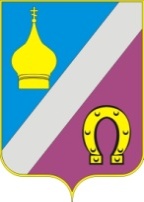 Ростовская область Неклиновский районСобрание депутатов Николаевского сельского поселения                                                                 РЕШЕНИЕПринятоСобранием депутатов						«28»  июня  2017 года                   В соответствии с Бюджетным кодексом Российской Федерации и руководствуясь Уставом муниципального образования «Николаевское сельское поселение», Собрание депутатов Николаевского сельского поселенияРЕШИЛО:Статья 1Внести в решение Собрания депутатов Николаевского сельского поселения от 27.07.2007г. № 69 «О бюджетном процессе в Николаевском сельском поселении» следующие изменения:1) в статье 8 слова «от 22 октября 2005 года № 380-ЗС» заменить словами «от 26 декабря 2016 года № 834-ЗС»;2) часть 2 статьи 17 изложить в следующей редакции:«2. Составление проекта  бюджета Николаевского сельского поселения Неклиновского района основывается на:1) положениях Послания Президента Российской Федерации Федеральному Собранию Российской Федерации, определяющих бюджетную политику (требования к бюджетной политике) в Российской Федерации;2) основных направлениях бюджетной и налоговой политики Николаевского сельского поселения;3) прогнозе социально-экономического развития Николаевского сельского поселения;4) бюджетном прогнозе (проекте бюджетного прогноза, проекте изменений бюджетного прогноза) Николаевского сельского поселения на долгосрочный период;5) муниципальных программах Николаевского сельского поселения (проектах муниципальных программ Николаевского сельского поселения, проектах изменений указанных программ).»;3) наименование статьи 19 изложить в следующей редакции:«Статья 19. Основные направления бюджетной и налоговой политики Николаевского сельского поселения»;4) пункт 1 части 1 статьи 27 изложить в следующей редакции: «1) основные направления бюджетной и налоговой политики Николаевского сельского поселения;».Статья 2Настоящее решение вступает в силу со дня его официального опубликования.Председатель Собрания депутатов – ГлаваНиколаевского сельского поселения			                 А.П. Петрусьсело Николаевка28 июня 2017 года№61О внесении изменений в Решение Собрания депутатов Николаевского сельского поселения «О бюджетном процессе в Николаевском сельском поселении» 